MANIFESTAZIONE DI INTERESSEAttività formative in materia di mediazione culturale Teorie e tecniche per la mediazione interculturale - 100 ore(Dichiarazione sostitutiva di certificazione di atto notorio artt. 46 e 47 del DPR 28 dicembre 2000, n. 445)La/il sottoscritta/o _______________________________________________________________________Nata/o a ___________________________________________(________) il ________________________Codice Fiscale _________________________ M   F   Cittadinanza____________________________Residente a _______________________ (____) in Via ___________________________________n. _____titolo di studio _____________________________condizione occupazionale ________________________Telefono___________________Cellulare______________________E-mail__________________________Sede preferenziale del corso (una sola scelta):  Pordenone  Udine  Trieste  Goriziaconsapevole delle sanzioni penali, nel caso di dichiarazioni non veritiere e falsità negli atti, richiamate dall’art. 76 D.P.R. 445 del 28/12/2000D I C H I A R A 	di possedere un’esperienza (documentabile) di ________ ore nell’ambito della mediazione culturale svolte presso i seguenti soggetti pubblici e/o privati (indicare il nome del soggetto e il n° di ore svolte):        di conoscere le seguenti lingue e culture oggetto di mediazione:Di essere interessato alle seguenti aree tematiche:  Istruzione/Formazione ;  Lavoro;  Sanità;           Sociale;  Generale;  Giustizia/Normativo   Altro, specificare_______________________	 di autorizzare il trattamento dei dati personali ai sensi e per gli effetti di cui al D.Lgs. 30 giugno 2003, n. 196, come successivamente modificato dal D.Lgs. 10 agosto 2018 n. 101 e del GDPR (Regolamento UE 2016/679).	di godere dei diritti politici e civili.Per i cittadini di nazionalità straniera 	di essere in Italia dal ______________  (da almeno due anni) 	di avere regolare permesso di soggiorno che permetta l’attività lavorativa 	di essere in possesso di certificazione di conoscenza della lingua italiana di livello B2 conseguita presso_____________________ in data____/____/_______ oppure di diploma di scuola superiore conseguito in Italia (In caso di assenza di documentazione l’ammissione ai corsi è subordinata al superamento di un test di lingua italiana)L’omessa indicazione nella domanda anche di un solo requisito richiesto per l’ammissione oltre che del consenso all’uso dei dati determina la non ammissione al corso.(luogo, data) _________________________________	Il dichiarante ______________________________ALLEGARE COPIA DI UN DOCUMENTO DI IDENTITA’La presente dichiarazione non necessita dell’autenticazione della firma e sostituisce a tutti gli effetti le normali certificazioni richieste o destinate ad una pubblica amministrazione nonché ai gestori di pubblici servizi e ai privati che vi consentono. Informativa ai sensi e per gli effetti di cui al D.Lgs. 30 giugno 2003, n. 196, come successivamente modificato dal D.Lgs. 10 agosto 2018 n. 101 e del GDPR (Regolamento UE 2016/679): i dati sopra riportati sono prescritti dalle disposizioni vigenti ai fini del procedimento per il quale sono richiesti e verranno utilizzati esclusivamente per tale scopo. Percorso finalizzato all’iscrizione all’elenco regionale dei mediatori culturali ai sensi delle LR 9/2023, art 12 e 16.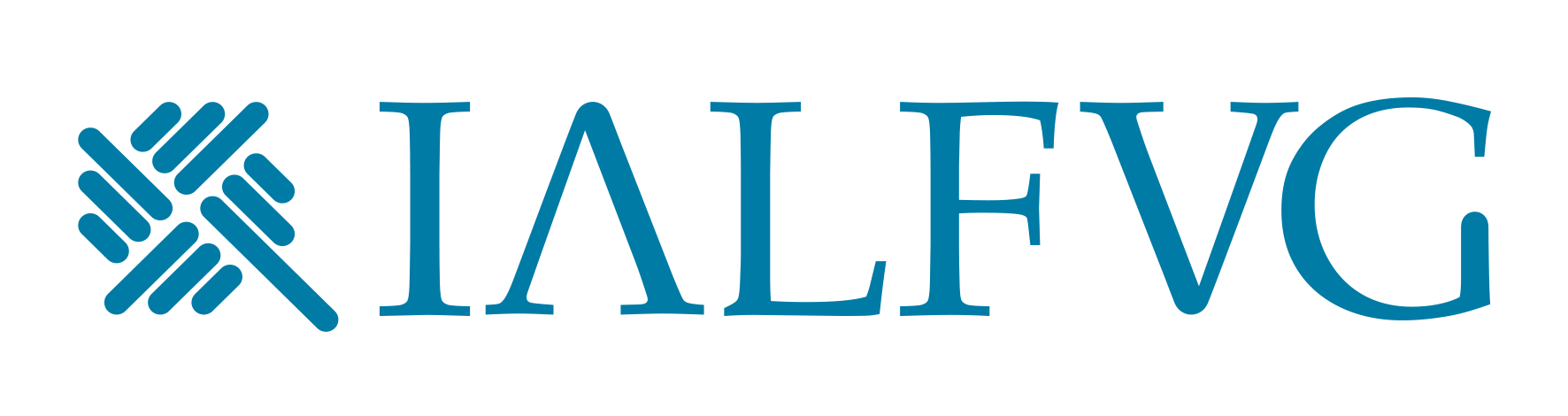 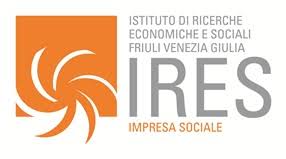 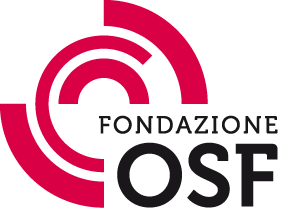 1526374815263748